TURISTIČNA VZGOJARAZRED: 7.Turistična vzgoja je enoletni izbirni predmet družbeno-humanističnega področja. V šolskem letu 2023/24 bo namenjen učencem 7. razreda.Temeljni namen predmeta je vzgoja učencev k pozitivnemu odnosu do turizma in turistov. S pomočjo predmeta si bodo lahko učenci oblikovali izhodišča za dosego želenega poklica ali pa bodo nova znanja uporabili za ljubiteljsko dejavnost.Turizem ni enovita dejavnost, ampak družbeno gibanje, zato so v zasnovi predmeta združeni geografski, etnološki, zgodovinski in ekonomski vidiki.Pouk bo potekal v učilnici in na terenu, kjer bodo učenci z raziskovalnimi metodami (intervju, anketa, zbiranje in urejanje informacij) samostojno prišli do zaključkov in nato ugotovitve predstavili pred sošolci.Vrednotenje znanja temelji na predstavitvi lastnih zaključkov in ugotovitev.Brez izletov pa pri Turistični vzgoji tudi ne bo šlo. 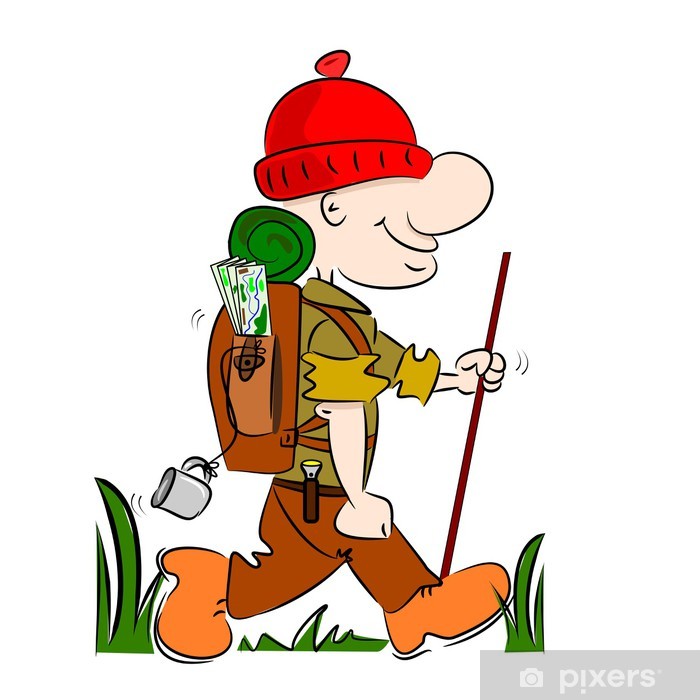 Aleš Marđetko